Муниципальное казённое дошкольное образовательное учреждение«Детский сад№15» комбинированного вида«Домашние животные»Конспект НОДдля детей средней группыОбразовательная область – коммуникация.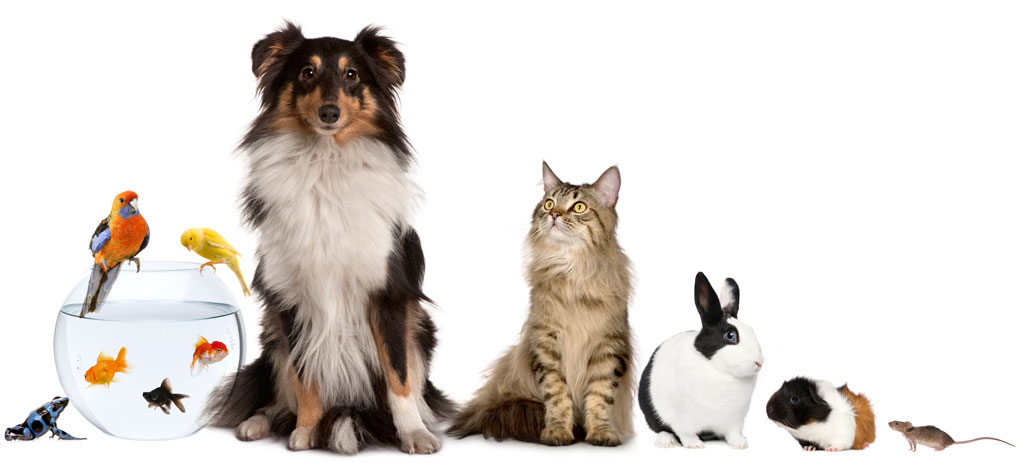 Разработал: Валеева Г.С.г. Усть-Катав2016 годТема: «Домашние животные»Цель:развитие связной, диалогической и монологической речи детей.Задачи:-закреплять у детей обобщающее понятие «домашние животные».- систематизировать представления детей о домашних животных;- устанавливать взаимосвязь и зависимость жизни домашних животных от человека;- показать, какую пользу приносят человеку домашние животные.-обогащать словарь: названия домашних животных,  « сарай», «хлев», «бездомные».-совершенствовать умение составлять рассказ о своем домашнем любимце (д/и «Интервью»).-развивать умение образовывать множественное число существительных, правильно употреблять падежные окончания (д/и «Один-много»)-развивать навыки ведения диалога, формирования фразы.-воспитывать заботливое отношение к животным, желание помогать взрослым по уходу за ними; -воспитывать чувство ответственности. Предварительная работа:разучивание стихов о животных, рассматривание иллюстраций, разгадывание загадок.Материал: игрушка щенка, картинки: домашние животные –корова, коза, овца, кошка, собака, хлев, молочные продукты, вязанные из шерсти вещи, кепка, очки, микрофон, звукозапись с голосами домашних животных.Интеграция образовательных областей: познавательное развитие, речевое развитие.Используемые технологии: здоровьесберегающая, игровая.Ход НОДВоспитатель:Здравствуйте, ребята! Сегодня, когда шла к вам,  мне повстречался маленький щенок. Он был весь мокрый от дождя, и жалобно скулил, глядя на мимо проходящих прохожих. -Как  вы думаете, почему он оказался на улице?Дети: он живет на улице, он бездомныйВоспитатель:Да, ребята,  животные, у которых нет дома называются бездомными.-Кого чаще всего мы видим на улице брошенными?Дети: кошки, собакиВоспитатель: Откуда они берутся?Дети: их выгоняют жить на улицу, не хотят ухаживатьВоспитатель: Нередко, хозяину надоедает ухаживать за животным и он перестает его пускать домой. Вот по вине таких людей кошки, собаки становятся бездомными и  несчастными. И без тепла и любви они начинают болеть и даже умирать. Бросая своих животных на улицу, человек поступает безответственно.-Вот я и принесла в группу такого бездомного щенка, нет у него дома!(показываю мягкую  игрушку ).Воспитатель: Сегодня, в течении всего занятия вы будете спасать щенка…строить ему дом! И тогда он уже не будет бездомным. Каждое ваше выполненное задание – это деталь для дома.(показываю –стена, окно, крыша, труба).-Итак, мы говорим о животных, вот только о каких узнаете прослушав запись.(включаю запись голосов домашних животных: лошадь, корова, собака, кошка, коза)( на доске картинка домашние животные и хлев)Воспитатель:Молодцы! Вы заработали первую деталь дома – «стена»(подходит ребенок и прикрепляет к доске).Воспитатель: Как этих животных можно назвать одним словом? (домашние)Воспитатель: Почему их так называют?Дети: живут возле человека, он ухаживает за ними, кормит, строит им жильеВоспитатель: А как называется дом для животных? (показываю на картинке).Воспитатель:Это ХЛЕВ, повторите все вместе. Запомните это новое слово.Воспитатель:Следующее для вас задание и новая деталь.Дидактическая игра «Один-много»У дедушки одна корова – а в деревне много….коров одна лошадь –  много…..лошадейодна собака – много …..собакодна коза – много…..козодна кошка – много ……кошекодна корова – много…. короводна свинья – много….свинейВоспитатель:Молодцы! Вы заработали вторую деталь дома для бездомного щенка.            ( ребенок приклеивает деталь - «окно» к стене).ФИЗКУЛЬТМИНУТКАБелки прыгают по веткам.Прыг да скок, прыг да скок!Забираются нередкоВысоко, высоко! (прыжки на месте)Будем в классики игратьБудем в классики игратьНа одной ноге скакать.А теперь еще немножкоНа другой поскачем ножке(прыжки на одной ноге)Воспитатель:Скажите, пожалуйста, зачем человек приручил животных? Ведь когда-то давно они были дикими и жили в лесу?Дети:(чтоб приносили пользу людям)Воспитатель:А какую пользу животные приносят, вы мне сейчас расскажите и получите следующую деталь дома.(ставлю картинки )Воспитатель:Кто это?Дети: короваВоспитатель: Какая польза от коровы?Дети:молоко, из молока –молочные продуктыВоспитатель:Кто это?Дети: коза, овцаВоспитатель: От них какая польза?Дети:молоко козье, шерсть, пух – вяжут шерстяные вещиВоспитатель: Кошка Дети:ловит мышейВоспитатель: Собака  Дети: охраняет домВоспитатель: Кто знает какую еще помощь собака оказывает человеку?Дети:служит в полиции, служит на границеВоспитатель: а во время войны собаки выносили на себе раненых с поля боя!Воспитатель:Молодцы, и с этим заданием справились и заслужили новую деталь – крышу.(ребенок ставит «крышу» на место)Воспитатель:А для последнего для вас задания мне нужно превратиться в….журналиста. (надеваю кепку, очки и беру микрофон в руки)Воспитатель: Кто такой журналист, как он работает?Дети:берет интервьюВоспитатель: Я хочу взять интервью у тех, у кого дома живут домашние животные. В микрофон расскажите, как зовут вашего питомца, что он любит, может случай интересный с ним.(рассказы  детей)Воспитатель:Молодцы! (ребенок ставит деталь - «трубу» на место). Вот и у нашего бездомного щенка появился дом (показать получившийся дом).И теперь на одного бездомного щенка на улице будет меньше. Мы с вами молодцы!Итог:  Подскажите, чем мы занимались? Что вам понравилось? Что нового узнали?(сладкий сюрприз для детей).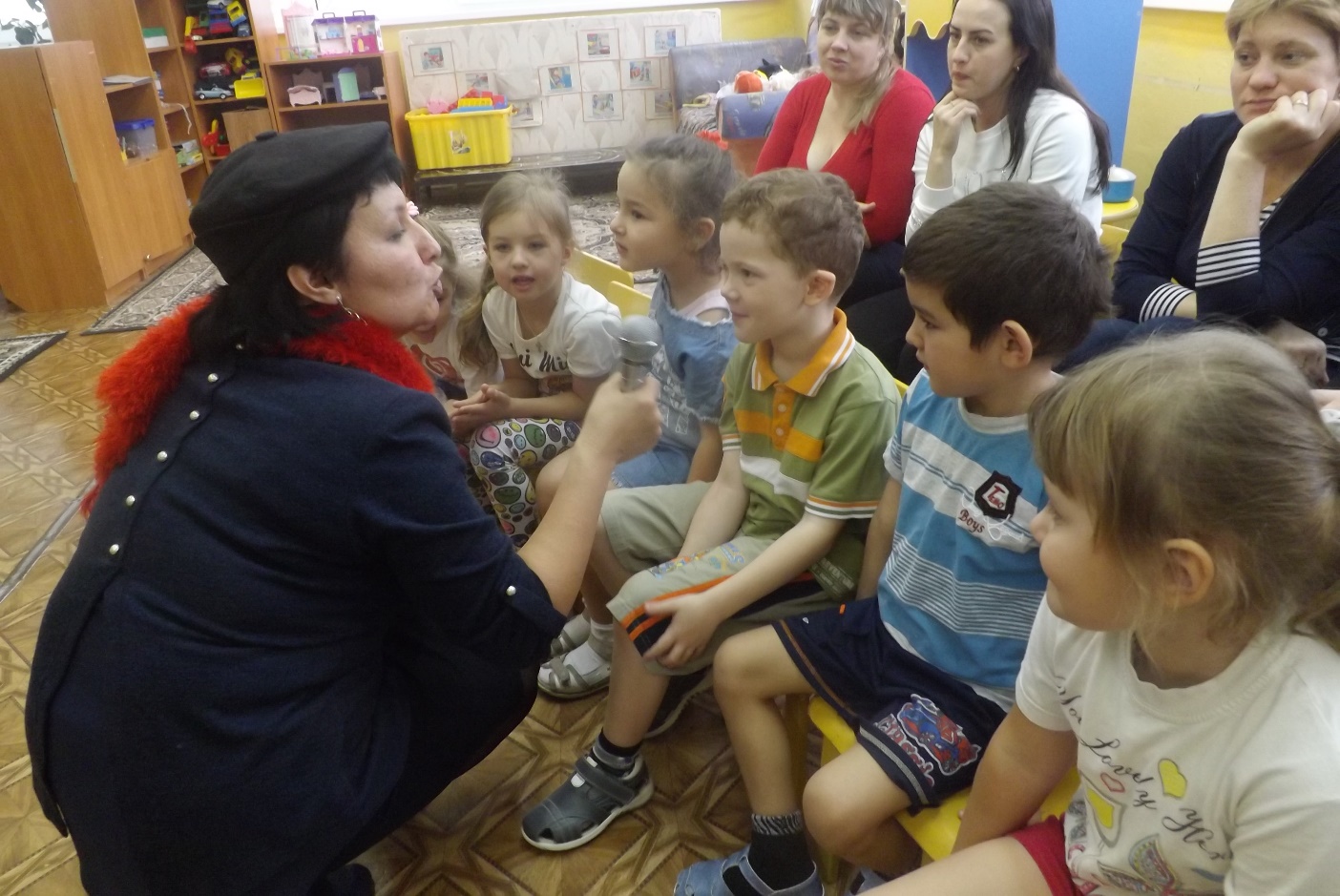 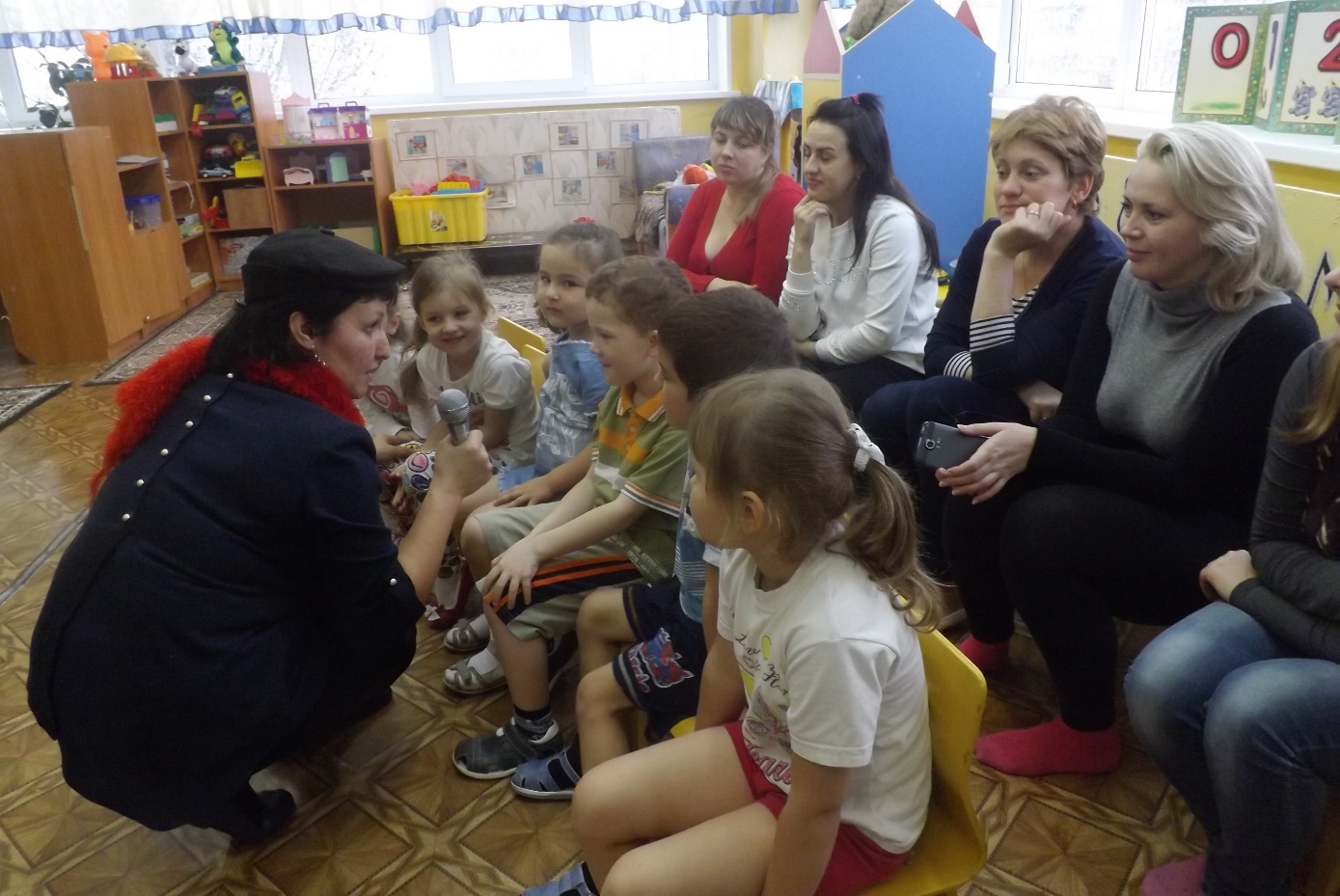 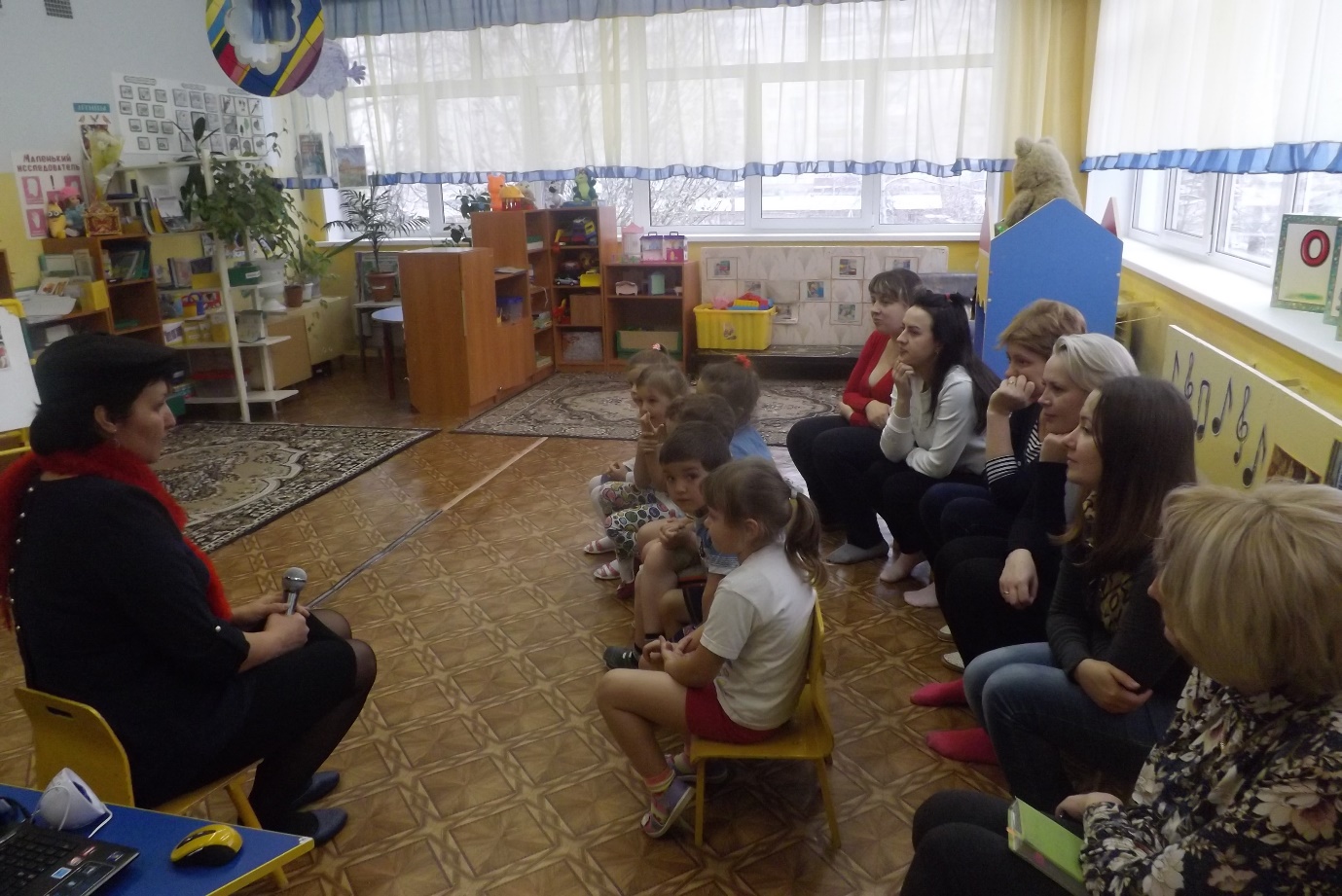 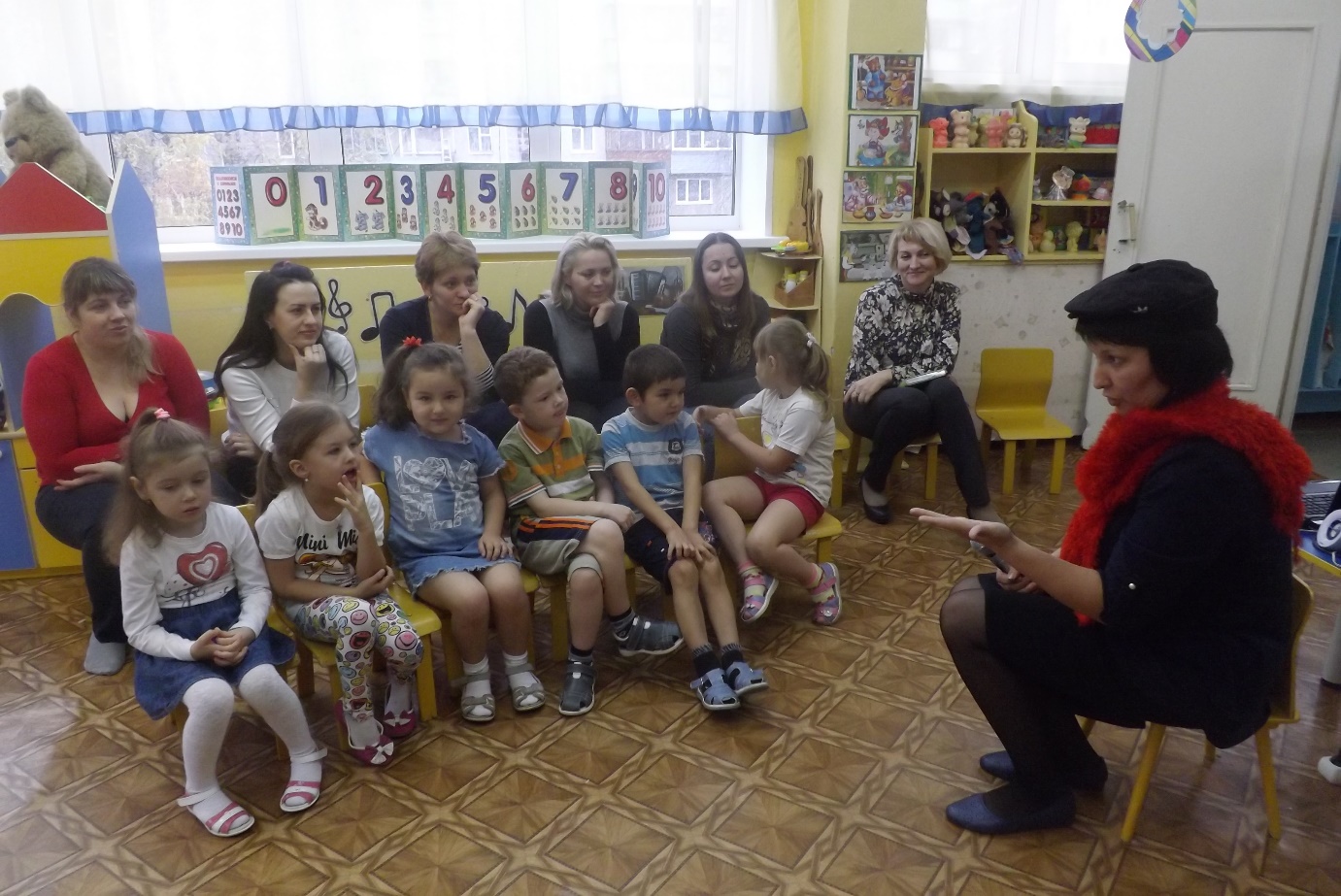 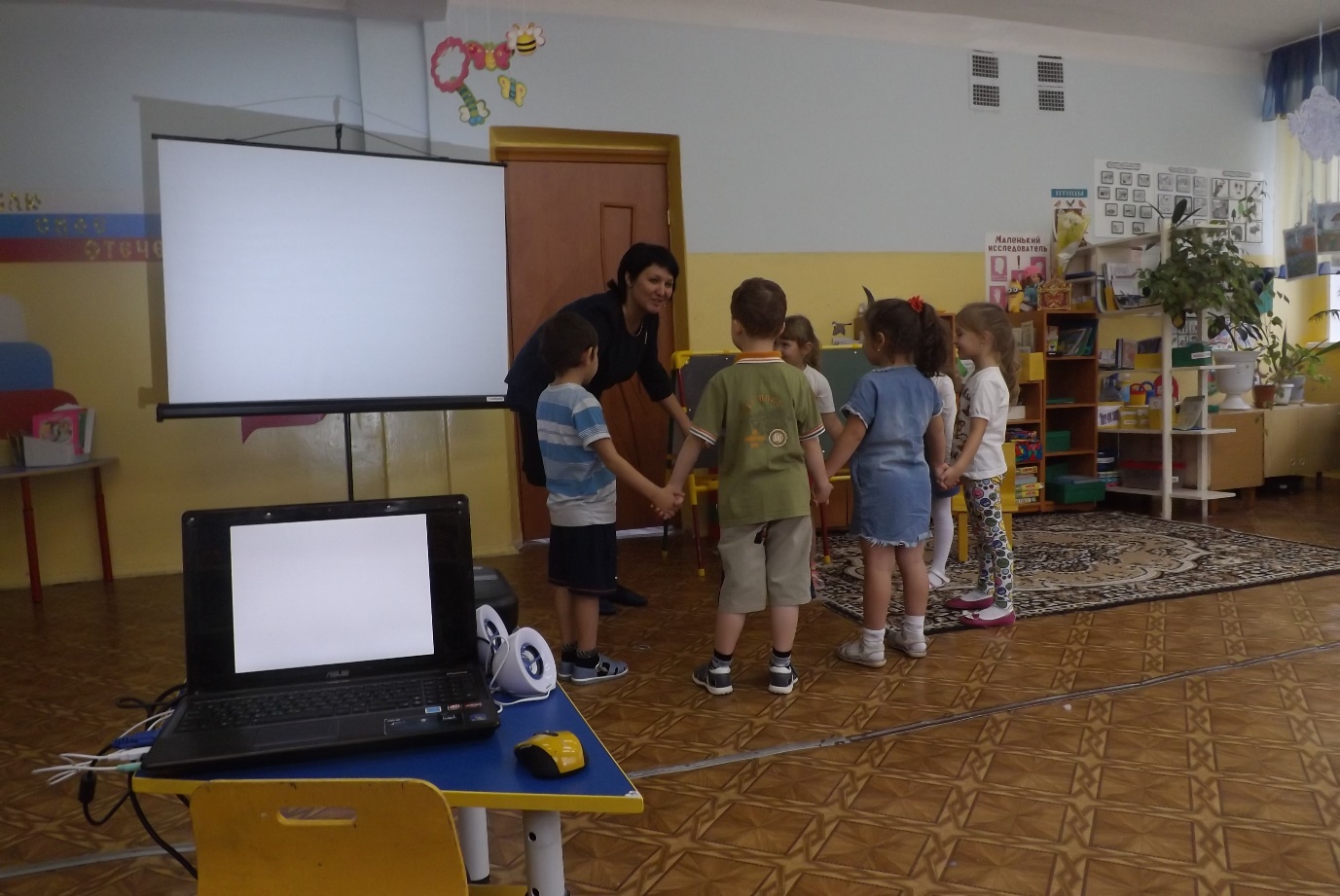 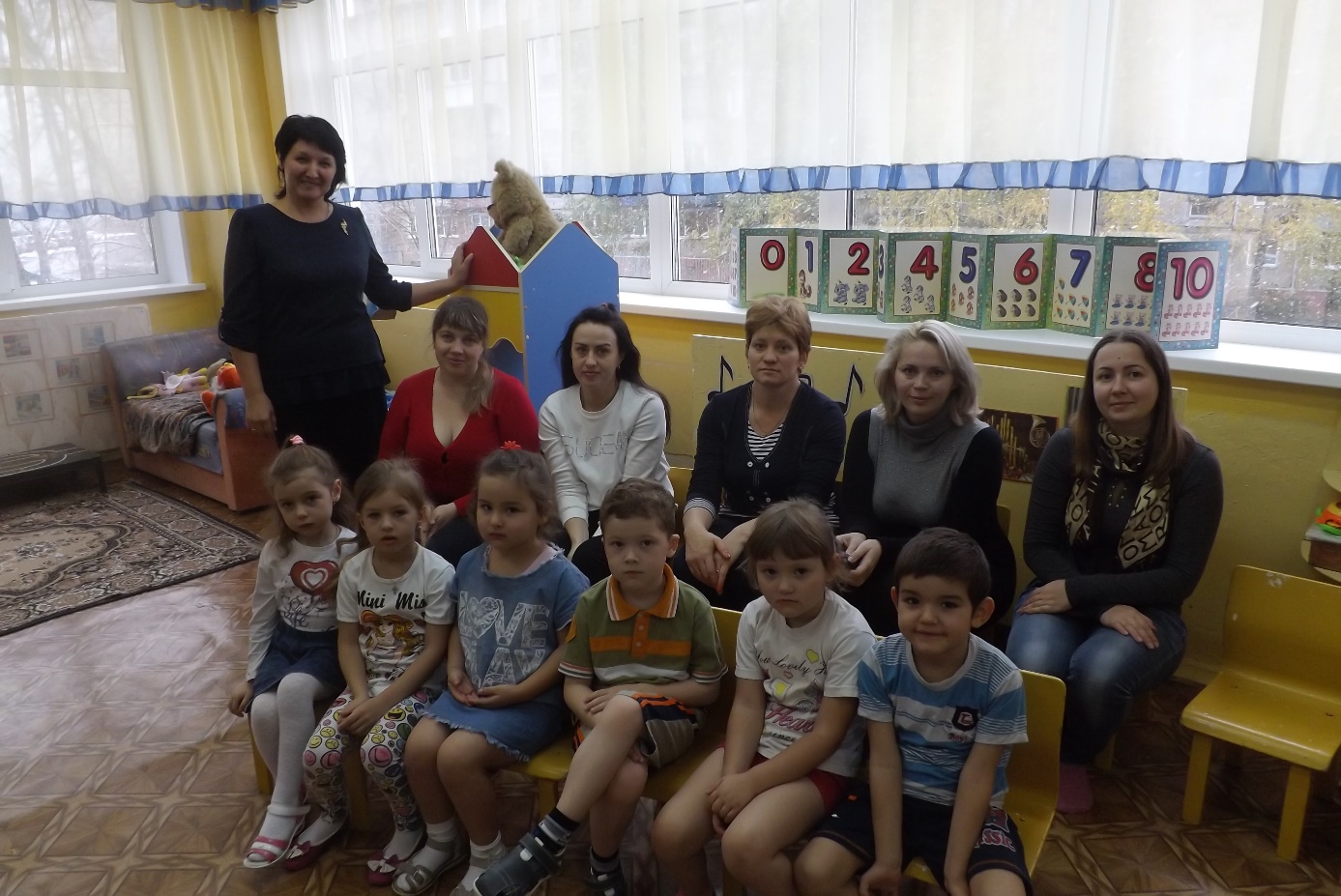 